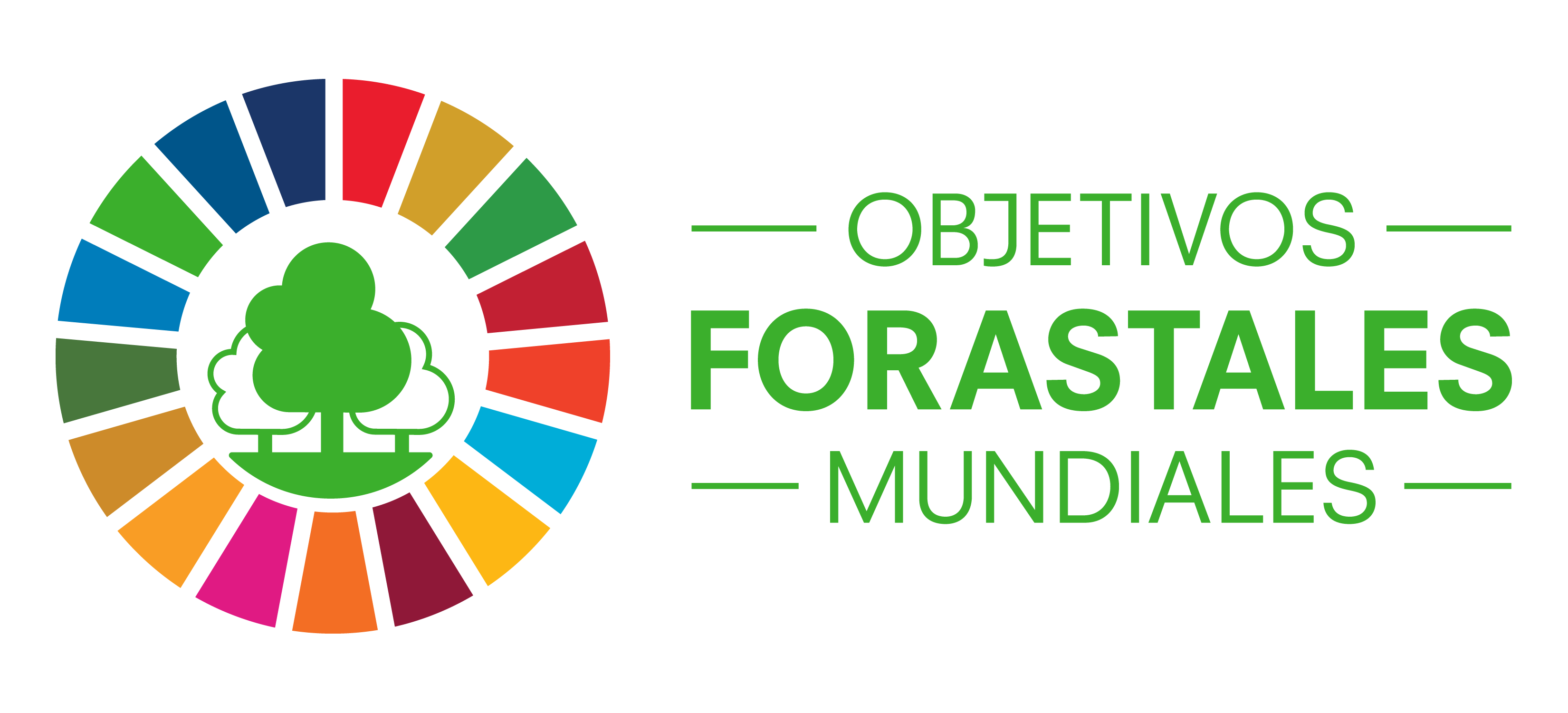 Modelo para la presentación de informes sobre los avances en la aplicación del plan estratégico de las Naciones Unidas para los bosques 2017-2030, el instrumento de las Naciones Unidas sobre los bosques y las contribuciones nacionales voluntarias1.	El modelo se estructura en torno a los objetivos forestales mundiales y las metas conexas del plan estratégico de las Naciones Unidas para los bosques 2017-2030 y se ha elaborado a partir de las pautas de presentación de informes aplicadas en el 11º período de sesiones del Foro de las Naciones Unidas sobre los Bosques. Es en gran medida de índole descriptiva, en consonancia con el carácter cualitativo de muchas de las metas.2.	Se pide solo información que actualmente no se facilita a las organizaciones miembros de la Asociación de Colaboración en materia de Bosques o que no consta en otras bases de datos internacionales. La información presentada se complementará, entre otras cosas, con datos cuantitativos de las siguientes fuentes internacionales de datos: 	a)	Evaluación de los Recursos Forestales Mundiales de la Organización de las Naciones Unidas para la Alimentación y la Agricultura (FAO) y cuestionarios sobre los recursos forestales presentados en colaboración, Forest Europe, Comisión Económica para Europa, Organización Internacional de las Maderas Tropicales, Proceso de Montreal y Observatorio de los Bosques de África Central; 	b)	Ediciones del informe El estado de los bosques del mundo, presentado cada dos años por la FAO; 	c)	División de Estadística del Departamento de Asuntos Económicos y Sociales de la Secretaría; 	d)	Organización de Cooperación y Desarrollo Económicos;	e)	Otras fuentes de datos, como el Consejo de Administración Forestal y el Programa de Reconocimiento de Sistemas de Certificación Forestal.3.	Se ruega a los miembros que: 	a)	Envíen sus informes nacionales en formato electrónico (Microsoft Word) en inglés, francés o español a unff@un.org a más tardar el [fecha por determinar], teniendo en cuenta que la presentación anticipada de los informes facilitará considerablemente la elaboración por la secretaría del informe sobre los avances en la consecución de los objetivos y las metas del plan estratégico de las Naciones Unidas para los bosques 2017-2030 [título y tema principal por determinar] que se presentará al Foro en 2021 [por confirmar];	b)	Presenten, en un archivo electrónico aparte, una versión escaneada de la carta oficial firmada por la que se transmita el informe del ministerio correspondiente, o de la nota verbal de su Misión Permanente ante las Naciones Unidas en Nueva York;	c)	Habida cuenta del carácter intersectorial de las cuestiones relacionadas con los bosques y la gestión forestal sostenible, consulten a expertos de los ministerios nacionales competentes, como los de medio ambiente, desarrollo económico, finanzas y agricultura, a fin de rellenar el modelo para la presentación de informes y consulten asimismo a los centros nacionales de coordinación para las evaluaciones de los recursos forestales, las secretarías de los Convenios de Río, otras organizaciones miembros de la Asociación de Colaboración en materia de Bosques, los procesos relativos a los criterios e indicadores y las partes interesadas pertinentes, cuando proceda. Los miembros tal vez deseen también consultar a los interesados cuando elaboren su informe.4.	El año 2015 se utiliza como punto de partida.5.	En la medida de lo posible, todos los términos utilizados en el presente documento coinciden con los términos y las definiciones de la Evaluación de los Recursos Forestales Mundiales de la FAO.6.	En la medida de lo posible, indique la fuente de información o añada un enlace web. Información generalCoordinador nacionalPersona con quien ponerse en contacto en relación con el informe nacional, si fuese alguien distinto del coordinador nacionalInstituciones que participan en la elaboración del informe nacional		Objetivo forestal mundial 1 y metas conexas		Invertir el proceso de pérdida de la cubierta forestal en todo el mundo mediante la gestión forestal sostenible, incluidas actividades de protección, restauración, forestación y reforestación, e intensificar los esfuerzos para prevenir la degradación de los bosques y contribuir a las iniciativas mundiales para hacer frente al cambio climático		Metas conexas1.1	La superficie forestal se aumenta en un 3% en todo el mundo1.2	Las reservas forestales de carbono del planeta se mantienen o aumentan 1.3	De aquí a 2020, promover la puesta en práctica de la gestión sostenible de todos los tipos de bosques, poner fin a la deforestación, recuperar los bosques degradados y aumentar considerablemente la forestación y la reforestación a nivel mundial1.4	La resiliencia y la capacidad de adaptación de todos los tipos de bosques a los desastres naturales y a los efectos del cambio climático se refuerzan de manera considerable en todo el mundo 		Preguntas sobre el objetivo 1 1. a) Desde 2015, ¿qué tipo de medidas han sido adoptadas en su país (por el Gobierno, el sector privado, las comunidades, la sociedad civil u otros agentes) para promover la consecución de las metas 1.1 a 1.4 o contribuir a ellas? 		Sírvase indicar a qué metas se refieren las medidas y describa brevemente los resultados obtenidos hasta la fecha (en un máximo de 250 palabras). Para cada medida, sírvase indicar si su aplicación es continua, está prevista, está en marcha o ha concluido.	i)	Medidas legislativas y de políticas	ii)	Medidas institucionales	iii)	Medidas financieras	iv)	Medidas técnicas y científicas	b)	¿De qué manera las medidas antes mencionadas contribuyen a la aplicación del instrumento de las Naciones Unidas sobre los bosques?	c)	¿Cuáles son los principales retos en la consecución del objetivo 1 en su país? 	d)	Si su Gobierno ha anunciado alguna contribución o contribuciones nacionales voluntarias relacionadas con el objetivo 1, sírvase facilitar información sucinta, incluidos los plazos y los progresos logrados hasta la fecha. 	e)	Observaciones adicionales sobre el objetivo 1: 		Objetivo forestal mundial 2 y metas conexas		Potenciar los beneficios económicos, sociales y ambientales de los bosques, incluso mejorando los medios de subsistencia de las personas que dependen de ellos		Metas conexas2.1	Se erradica la pobreza extrema de todas las personas que dependen de los bosques 2.2	Se aumenta el acceso de las pequeñas empresas forestales, en particular en los países en desarrollo, a los servicios financieros, incluidos los créditos asequibles, y su integración en las cadenas de valor y los mercados 2.3	Se aumenta considerablemente la contribución de los bosques y los árboles a la seguridad alimentaria2.4	Se aumenta considerablemente la contribución de la industria forestal, otras empresas basadas en los bosques y servicios de los ecosistemas forestales al desarrollo social, económico y ambiental, entre otras cosas2.5	Se mejora la contribución de todos los tipos de bosques a la conservación de la biodiversidad y la mitigación al cambio climático y adaptación a él, teniendo en cuenta los mandatos y la labor en curso de los convenios e instrumentos pertinentes		Preguntas sobre el objetivo 22. a)	Desde 2015, ¿qué tipo de medidas han sido adoptadas en su país (por el Gobierno, el sector privado, las comunidades, la sociedad civil u otros agentes) para promover la consecución de las metas 2.1 a 2.5 o contribuir a ella? 		Sírvase indicar a qué metas se refieren las medidas y describa brevemente los resultados obtenidos hasta la fecha (en un máximo de 250 palabras). Para cada medida, sírvase indicar si su aplicación es continua, está prevista, está en marcha o ha concluido.	i)	Medidas legislativas y de políticas ii)	Medidas institucionales	iii)	Medidas financieras	iv)	Medidas técnicas y científicas	b)	¿Qué otras medidas están adoptando en su país (el Gobierno, el sector privado, las comunidades, la sociedad civil u otros agentes) en apoyo de la consecución del objetivo 2? 	c)	¿De qué manera las medidas antes mencionadas contribuyen a la aplicación del instrumento de las Naciones Unidas sobre los bosques?	d)	¿Cuáles son los principales retos en la consecución del objetivo 2 en su país? 	e)	Si su Gobierno ha anunciado alguna contribución o contribuciones nacionales voluntarias relacionadas con el objetivo 2, sírvase facilitar información sucinta, incluido los plazos y los progresos logrados hasta la fecha. 	f)	Observaciones adicionales sobre el objetivo 2: 		Objetivo forestal mundial 3 y metas conexas		Aumentar considerablemente la superficie de los bosques protegidos de todo el mundo y la superficie de los bosques gestionados en forma sostenible, así como el porcentaje de productos forestales que se obtienen de los bosques gestionados en forma sostenible 		Metas conexas3.1	Se aumenta considerablemente la superficie de bosques en todo el mundo designados como zonas protegidas o conservadas mediante medidas de conservación eficaces basadas en zonas geográficas 3.2	Se aumenta considerablemente la superficie de bosques sometida a planes de gestión forestal a largo plazo 3.3	Se aumenta considerablemente la proporción de productos forestales procedentes de bosques gestionados en forma sostenible		Preguntas sobre el objetivo 33. a)	Desde 2015, ¿qué tipo de medidas han sido adoptadas en su país (por el Gobierno, el sector privado, las comunidades, la sociedad civil u otros agentes) para promover la consecución de las metas 3.1 a 3.3 o contribuir a ella? Sírvase indicar a qué metas se refieren las medidas y describa brevemente los resultados obtenidos hasta la fecha (en un máximo de 250 palabras). Para cada medida, sírvase indicar si su aplicación es continua, está prevista, está en marcha o ha concluido.	i)	Medidas legislativas y de políticas	ii)	Medidas institucionales	iii)	Medidas financieras	iv)	Medidas técnicas y científicas	b)	¿Qué otras medidas están adoptando en su país (el Gobierno, el sector privado, las comunidades, la sociedad civil u otros agentes) en apoyo de la consecución del objetivo 3? 	c)	¿De qué manera las medidas antes mencionadas contribuyen a la aplicación del instrumento de las Naciones Unidas sobre los bosques?	d)	¿Cuáles son los principales retos en la consecución del objetivo 3 en su país? 	e)	Si su Gobierno ha anunciado alguna contribución o contribuciones nacionales voluntarias relacionadas con el objetivo 3, sírvase facilitar información sucinta, incluidos los plazos y los progresos logrados hasta la fecha. 	f)	Observaciones adicionales sobre el objetivo 3:		Objetivo forestal mundial 4 y metas conexas		Movilizar una cantidad significativamente mayor de recursos financieros nuevos y adicionales procedentes de todas las fuentes para la gestión forestal sostenible y reforzar la cooperación y las alianzas de carácter científico y técnico 		Metas conexas4.1	Se movilizan recursos considerables de todas las fuentes y a todos los niveles para financiar la gestión forestal sostenible y proporcionar incentivos adecuados a los países en desarrollo para promover esa gestión, en particular con miras a la conservación y la reforestación 4.2	Se aumenta considerablemente la financiación relativa a los bosques proveniente de todas las fuentes y a todos los niveles, incluidas las públicas (nacionales, bilaterales, multilaterales y triangulares), privadas y filantrópicas 4.3	Se aumenta y se mejora considerablemente la cooperación Norte-Sur, Sur-Sur, Norte-Norte y triangular, así como las alianzas público-privadas en materia de ciencia, tecnología e innovación en el sector forestal 4.4	Se aumenta considerablemente el número de países que han elaborado y aplicado estrategias de financiación forestal y tienen acceso a financiación procedente de todas las fuentes 4.5	Se mejora la recopilación y la disponibilidad de la información relacionada con los bosques, así como su accesibilidad; por ejemplo, mediante evaluaciones científicas multidisciplinarias 		Preguntas sobre el objetivo 44. a) Sírvase describir las principales medidas adoptadas en su país para contribuir a la consecución del objetivo 4 y las metas conexas. A continuación puede aportarse información detallada sobre las medidas correspondientes a cada meta.	b)	Si su Gobierno ha anunciado alguna contribución o contribuciones nacionales voluntarias relacionadas con el objetivo 4, sírvase facilitar información sucinta, incluidos los plazos y los progresos logrados hasta la fecha. 		Avances en la consecución de las metas 4.1 y 4.2	c)	Desde 2015, ¿ha logrado su país (el Gobierno, el sector privado, las comunidades, la sociedad civil u otros agentes) movilizar una cantidad significativamente mayor de recursos financieros para conseguir una gestión forestal sostenible?☐ Sí	☐ NoEn caso afirmativo, sírvase especificar las fuentes:Describa las principales dificultades de recaudación de fondos en un máximo de 250 palabras:		Avances en la consecución de la meta 4.3	d)	¿Participa su país (el Gobierno, el sector privado, las comunidades, la sociedad civil u otros agentes) en labores de cooperación internacional para promover la gestión forestal sostenible?☐ Sí	☐ NoEn caso afirmativo, sírvase especificar la entidad o entidades con las que su país coopera:Tipo de cooperación:Esferas de cooperación:		Avances en la consecución de la meta 4.4	e)	Desde 2015, ¿ha elaborado o puesto en práctica su Gobierno estrategias de financiación para conseguir una gestión forestal sostenible y aplicar el instrumento de las Naciones Unidas sobre los bosques?☐ Sí	☐ NoEn caso afirmativo, ¿qué plazos tienen esas estrategias? (si hay más de una, puede señalar varias opciones)		Objetivo forestal mundial 5 y metas conexas 		Promover marcos de gobernanza para poner en práctica la gestión forestal sostenible, en particular mediante el instrumento de las Naciones Unidas sobre los bosques, y aumentar la contribución de los bosques a la Agenda 2030 para el Desarrollo Sostenible 		Metas conexas 5.1	Se aumenta considerablemente el número de países que han integrado los bosques en sus planes nacionales de desarrollo sostenible o estrategias de reducción de la pobreza 5.2	Se mejora la gobernanza y la aplicación de la legislación forestal, en particular mediante el fortalecimiento considerable de las autoridades forestales nacionales y subnacionales, y se reduce significativamente en todo el mundo la tala ilegal y el comercio conexo 5.3	Las políticas y programas nacionales y subnacionales relativos a los bosques son coherentes, coordinados y complementarios entre los ministerios, departamentos y autoridades, de conformidad con la legislación nacional, y logran la participación de los interesados pertinentes, las comunidades locales y los pueblos indígenas, reconociendo plenamente la Declaración de las Naciones Unidas sobre los Derechos de los Pueblos Indígenas5.4	Las cuestiones relacionadas con los bosques y el sector forestal están plenamente integradas en los procesos de adopción de decisiones sobre la planificación del uso de la tierra y el desarrollo		Preguntas sobre el objetivo 55. a) Sírvase describir las principales medidas adoptadas en su país para contribuir a la consecución del objetivo 5 y las metas conexas. A continuación puede aportarse información detallada sobre las medidas correspondientes a cada meta.	b)	Si su Gobierno ha anunciado alguna contribución o contribuciones nacionales voluntarias relacionadas con el objetivo 5, sírvase facilitar información sucinta, incluidos los plazos y los progresos logrados hasta la fecha. 		Avances en la consecución de la meta 5.1 	c)	En su país, ¿se han integrado los bosques en los planes nacionales de desarrollo sostenible o las estrategias de lucha contra la pobreza? ☐ Sí	☐ NoEn caso afirmativo, especifíquese si se han integrado en:		Avances en la consecución de la meta 5.2	d)	Desde 2015, ¿qué medidas ha adoptado su Gobierno para prevenir y reducir el tráfico internacional ilícito de productos forestales, la flora y fauna silvestres y otros recursos biológicos?☐ Sí	☐ NoEn caso afirmativo, especifique el tipo de medidas:		Avances en la consecución de la meta 5.3	e)	¿Existen mecanismos de coordinación intersectorial entre los organismos gubernamentales? ☐ Sí	☐ NoEn caso afirmativo, descríbalos en un máximo de 250 palabras:	f)	¿Qué tipos de mecanismos se han establecido para recabar la participación de los interesados en la formulación, la planificación y la ejecución de políticas forestales y de gestión forestal sostenible?Sírvase describirlos en un máximo de 250 palabras:		Avances en la consecución de la meta 5.4	g)	¿Existen mecanismos de participación del sector forestal en la coordinación intersectorial de los organismos gubernamentales encargados de la planificación del uso de la tierra y el desarrollo?☐ Sí	☐ NoEn caso afirmativo, descríbalos en un máximo de 250 palabras:		Objetivo forestal mundial 6 metas conexas 		Mejorar la cooperación, la coordinación, la coherencia y las sinergias en las cuestiones relacionadas con los bosques a todos los niveles, en particular en el sistema de las Naciones Unidas y entre las organizaciones miembros de la Asociación de Colaboración en materia de Bosques, así como entre los sectores y los interesados pertinentes 		Nota: las metas 6.1 y 6.2 no se incluyen en esta sección del  modelo porque se refieren a medidas adoptadas por la comunidad internacional, no a medidas nacionales		Metas conexas6.3	Se mejoran considerablemente a todos los niveles la coordinación y la cooperación intersectoriales para promover la gestión forestal sostenible y poner fin a la deforestación y la degradación forestal 6.4	Se logra un mayor entendimiento común del concepto de gestión forestal sostenible y se determina un conjunto conexo de indicadores6.5	Se refuerza el aporte y la participación de los grupos principales y de otros interesados pertinentes en la ejecución del plan estratégico y en la labor del Foro, incluso entre los períodos de sesiones		Preguntas sobre el objetivo 66. 	a)	Sírvase describir las principales medidas adoptadas en su país para contribuir a la consecución del objetivo 6 y las metas conexas. A continuación puede aportarse información detallada sobre las medidas correspondientes a cada meta.	b)	Si su Gobierno ha anunciado alguna contribución o contribuciones nacionales voluntarias relacionadas con el objetivo 6, sírvase facilitar información sucinta, incluidos los plazos y los progresos logrados hasta la fecha. 		Avances en la consecución de la meta 6.4 (criterios e indicadores) 	c)	¿Se utilizan en su país criterios e indicadores de gestión forestal sostenible?☐ Sí	☐ NoEn caso afirmativo, sírvase especificar las series de criterios e indicadores utilizadas:¿Con cuáles de los siguientes propósitos se utilizan? (Pueden señalarse varios)		Avances en la consecución de la meta 6.4 (comunicación y concienciación)	d)	Desde 2015, ¿han adoptado en su país (el Gobierno, el sector privado, las comunidades, la sociedad civil u otros agentes) medidas para comunicar y promover una mayor comprensión y conciencia de la gestión forestal sostenible? ☐ Sí	☐ NoEn caso afirmativo, descríbalos en un máximo de 250 palabras:		Avances en la consecución de la meta 6.5	e)	¿Ha adoptado su Gobierno medidas para recabar la participación de los grupos principales y otros interesados pertinentes en la ejecución del plan estratégico de las Naciones Unidas para los bosques 2017-2030?☐ Sí	☐ No	En caso afirmativo, descríbalas en un máximo de 250 palabras:		Otras preguntas 7.	a)	Desde 2015, ¿se han adoptado en su país medidas para promover la igualdad de género en el sector forestal?	En caso afirmativo, sírvase indicar las medidas adoptadas con respecto a:	Sírvase proporcionar una breve descripción:	b)	¿Qué medidas están adoptando en su país (el Gobierno, el sector privado, las comunidades, la sociedad civil u otros agentes) para celebrar el Día Internacional de los Bosques? 	Sírvase facilitar dos o tres ejemplos de cooperación internacional y, de ser posible, uno o varios enlaces web a la documentación pertinente:		Experiencias fructíferas8.	¿Hay en su país experiencias fructíferas de aplicación del plan estratégico de las Naciones Unidas para los bosques 2017-2030? En caso afirmativo, sírvase describir brevemente, aportando referencias (enlaces web, publicaciones o artículos, por ejemplo), la manera en la que las medidas aplicadas contribuyeron a la consecución de los objetivos y las metas y especifique los objetivos y las metas en cuestión. Puede presentarse un máximo de tres experiencias.Anexo II 		Proyecto de conjunto básico de indicadores relacionados con los bosquesSiglas: CEPE, Comisión Económica para Europa; FAO, Organización de las Naciones Unidas para la Alimentación y la Agricultura; OCDE, Organización de Cooperación y Desarrollo Económicos.	a	Nivel 1: metodología establecida y datos disponibles. Nivel 2: metodología establecida, obtención de datos problemática. Nivel 3: tanto la metodología como la obtención de datos plantean problemas.País:Fecha de envio:Nombre:Cargo:Dirección:Organización:Teléfono:Correo electrónico:Nombre:Cargo:Dirección:Organización:Teléfono:Correo electrónico:Institución/
Instituciones:Dirección:Correo electrónico:☐Financiación nacional pública☐Financiación nacional privada☐Financiación internacional pública, incluida la asistencia oficial para el desarrollo☐Financiación internacional privada☐Financiación combinada☐Gobiernos☐Organizaciones/procesos intergubernamentales☐Sector privado☐Organizaciones no gubernamentales☐Otros☐Norte-Sur☐Sur-Sur☐Norte-Norte☐Triangular☐Técnica☐Financiera☐De otro tipo (especifíquese):☐Bosques y cambio climático☐Diversidad biológica de los bosques☐Valoración de los servicios de los ecosistemas aportados por los bosques☐Cuestiones socioeconómicas, incluidos los medios de subsistencia☐Degradación y rehabilitación de los bosques☐Cooperación científica☐Observación/recopilación de datos de los bosques☐Transferencia de tecnología y desarrollo de la capacidad☐Producción de madera o productos no madereros☐De otro tipo (especifíquese):☐2 a 5 años☐5 a 10 años☐10 a 20 años☐Más de 20 años☐Los planes nacionales de desarrollo sostenible☐Las estrategias de lucha contra la pobreza☐Nuevas leyes☐Mejora de la aplicación de la legislación vigente☐Controles de la exportación☐Controles de la importación☐Acuerdos bilaterales entre países exportadores o importadores☐Otras; por ejemplo, políticas de adquisición pública y alianzas público-privadas. Sírvase enumerarlas a continuación:☐Nacionales o subnacionales☐Regionales o internacionales☐De otro tipo (especifíquese):☐Generar información para los informes nacionales sobre las condiciones y la gestión de los bosques☐Supervisar y evaluar las condiciones y la gestión de los bosques☐Examinar y desarrollar las políticas e instrumentos forestales nacionales para la gestión forestal sostenible☐Comunicarse con la sociedad y dialogar con las partes interesadas☐Informar sobre los bosques a las organizaciones regionales e internacionales (sírvase especificar):☐Sí☐No☐El acceso efectivo de las mujeres al control y uso de los recursos forestales☐La participación efectiva de las mujeres en la adopción de decisiones en el hogar y la comunidad☐La participación y la representación efectivas de las mujeres en las instituciones de gestión forestal☐Otros☐Actividades culturales (por ejemplo, arte, música, cine y teatro)☐Actividades educativas (por ejemplo, cursos prácticos y simposios)☐Actividades de los medios de comunicación (por ejemplo, periódicos, revistas, televisión y radio)☐Actividades en medios sociales☐OtrasIndicadorElemento temáticoUnidadNivelªProveedor de 
los datosArticulación con objetivos y metas internacionalmente acordados1. Superficie forestal en proporción a la superficie total1.	Extensión de los recursos forestalesPorcentaje1Evaluación de los Recursos Forestales Mundiales de la FAO Sirve para medir los avances en la consecución de la meta 15.1 de los Objetivos de Desarrollo Sostenible y el objetivo forestal mundial 1. Indicador 15.1.1 de los Objetivos de Desarrollo Sostenible2.Tasa de variación neta anual de la superficie forestal1.	Extensión de los recursos forestalesPorcentaje1Evaluación de los Recursos Forestales Mundiales de la FAOSirve para medir los avances en la consecución de la meta 15.2 de los Objetivos de Desarrollo Sostenible y la meta 1.1 del plan estratégico de las Naciones Unidas para los bosques 2017-2030. Sub-indicador del indicador 15.2.1 de los Objetivos de Desarrollo Sostenible3. Emisiones netas de gases de efecto invernadero: liberación (fuentes)/absor-ción (sumideros) de los bosques, y balance de carbono de los productos de madera recolectada1.	Extensión de los recursos forestalesKilotones de dióxido de carbono emitidos por año2Secretaría de la Convención Marco de las Naciones Unidas sobre el Cambio ClimáticoSirve para medir los avances en la consecución de las metas 1.2 y 2.5 del plan estratégico de las Naciones Unidas para los bosques 2017-2030. Articulación con el Objetivo de Desarrollo Sostenible 13 y los requisitos de medición, notificación y verificación establecidos en la Convención Marco de las Naciones Unidas sobre el Cambio Climático3. Emisiones netas de gases de efecto invernadero: liberación (fuentes)/absor-ción (sumideros) de los bosques, y balance de carbono de los productos de madera recolectada4.	Funciones productivas de los recursos forestalesKilotones de dióxido de carbono emitidos por año2Secretaría de la Convención Marco de las Naciones Unidas sobre el Cambio ClimáticoSirve para medir los avances en la consecución de las metas 1.2 y 2.5 del plan estratégico de las Naciones Unidas para los bosques 2017-2030. Articulación con el Objetivo de Desarrollo Sostenible 13 y los requisitos de medición, notificación y verificación establecidos en la Convención Marco de las Naciones Unidas sobre el Cambio Climático4.Proporción de superficie forestal en las zonas protegidas por ley 2.Diversidad biológica de los bosquesPorcentaje1Evaluación de los Recursos Forestales Mundiales de la FAO Sirve para medir los avances en la consecución de la meta 15.2 de los Objetivos de Desarrollo Sostenible, las metas 2.5 y 3.1 del plan estratégico de las Naciones Unidas para los bosques 2017-2030 y la Meta de Aichi para la Diversidad Biológica número 11. Sub-indicador del indicador 15.2.1 de los Objetivos de Desarrollo Sostenible 5. Cambios en la superficie de bosques primarios2.Diversidad biológica de los bosquesHectáreas1Evaluación de los Recursos Forestales Mundiales de la FAO Sirve para medir los avances en la consecución de la meta 1.3 del plan estratégico de las Naciones Unidas para los bosques 2017-2030 y la Meta de Aichi para la Diversidad Biológica número 5. Relacionado con el Objetivo de Desarrollo Sostenible 156. Proporción de la superficie forestal alterada3.	Salud y vitalidad de los bosquesPorcentaje de la superficie forestal2Evaluación de los Recursos Forestales Mundiales de la FAO Sirve para medir los avances en la consecución de la meta 1.4 del plan estratégico de las Naciones Unidas para los bosques 2017-20307. Superficie forestal degradada3.	Salud y vitalidad de los bosquesHectáreas3Evaluación de los Recursos Forestales Mundiales de la FAO Sirve para medir los avances en la consecución de la meta 1.3 del plan estratégico de las Naciones Unidas para los bosques 2017-2030. Articulación con la meta 15.3 de los Objetivos de Desarrollo Sostenible y la Meta de Aichi para la Diversidad Biológica número 15. Articulación con el objetivo estratégico 1 del marco y plan estratégico decenal para mejorar la aplicación de la Convención de las Naciones Unidas de Lucha contra la Desertificación en los Países Afectados por Sequía Grave o Desertificación, en Particular en África (2008-2018) y la Convención Marco de las Naciones Unidas sobre el Cambio Climático8.Niveles de biomasa superficial en los bosques4.	Funciones productivas de los recursos forestalesToneladas por hectárea 1Evaluación de los Recursos Forestales Mundiales de la FAO Sirve para medir los avances en la consecución de la meta 15.2 de los Objetivos de Desarrollo Sostenible, las metas 1.2 y 2.5 del plan estratégico de las Naciones Unidas para los bosques 2017-2030 y la Meta de Aichi para la Diversidad Biológica número 7. Sub-indicador del indicador 15.2.1 de los Objetivos de Desarrollo Sostenible9.Volumen de madera extraída4.	Funciones productivas de los recursos forestalesMetros cúbicos1Cuestionario común de la Comisión Económica para Europa (CEPE), la FAO, la Organización Internacional de las Maderas Tropicales (OIMT) y Eurostat sobre el sector forestalSirve para medir los avances en la consecución de la meta 2.4 del plan estratégico de las Naciones Unidas para los bosques 2017-203010.Proporción de la dendroenergía en el total del consumo energético final4.	Funciones productivas de los recursos forestalesPorcentaje 2CEPE y FAO Articulación con la meta 7.2 de los Objetivos de Desarrollo Sostenible11.Superficie forestal gestionada con el objetivo específico de mantener y mejorar sus funciones de protección 5.	Funciones de protección de los recursos forestalesHectáreas1Evaluación de los Recursos Forestales Mundiales de la FAO Articulación con la meta 1.4 del plan estratégico de las Naciones Unidas para los bosques 2017-203012.Empleo relacionado con el sector forestal6.	Funciones socioeconómicas de los recursos forestalesNúmero de empleos de jornada equiva-lentes a tiempo completo2Evaluación de los Recursos Forestales Mundiales de la FAO Sirve para medir los avances en la consecución de la meta 2.4 del plan estratégico de las Naciones Unidas para los bosques 2017-203013. Número de personas que dependen de los bosques en situación de pobreza extrema6.	Funciones socio-económicas de los recursos forestalesCifra3FAO y Foro de las Naciones Unidas sobre los BosquesSirve para medir los avances en la consecución del objetivo forestal mundial 2 y la meta 2.1 del plan estratégico de las Naciones Unidas para los bosques 2017-203014.Contribución de los bosques a la seguridad alimentaria6.	Funciones socio-económicas de los recursos forestalesPor decidir3FAO y Foro de las Naciones Unidas sobre los BosquesSirve para medir los avances en la consecución del objetivo forestal mundial 2 y la meta 2.3 del plan estratégico de las Naciones Unidas para los bosques 2017-203015.Recursos financieros de todas las fuentes que se destina a la gestión forestal sostenible6.	Funciones socio-económicas de los recursos forestalesDólares de los Estados Unidos3OCDE, Banco Mundial Sirve para medir los avances en la consecución del objetivo forestal mundial 4 y las metas 4.1 y 4.2 del plan estratégico de las Naciones Unidas para los bosques 2017-2030. Articulación con las metas 15.a y 15.b de los Objetivos de Desarrollo Sostenible.16.Existencia de políticas, estrategias, leyes, reglamentos e instituciones de carácter nacional o subnacional que fomenten explícitamente la gestión forestal sostenible7.	Marco jurídico, normativo e institucionalReferen-cias1Evaluación de los Recursos Forestales Mundiales de la FAO Sirve para medir los avances en la consecución del objetivo forestal mundial 5 del plan estratégico de las Naciones Unidas para los bosques 2017-203017.Existencia de procesos nacionales o subnacionales de evaluación forestal7.	Marco jurídico, normativo e institucionalReferen-cias1Evaluación de los Recursos Forestales Mundiales de la FAO Sirve para medir los avances en la consecución de la meta 4.5 del plan estratégico de las Naciones Unidas para los bosques 2017-203018.Existencia de plataformas nacionales o subnacionales para la participación de los interesados en el desarrollo de la política forestal7.	Marco jurídico, normativo e institucionalReferen-cias1Evaluación de los Recursos Forestales Mundiales de la FAO Sirve para medir los avances en la consecución de la meta 4.5 del plan estratégico de las Naciones Unidas para los bosques 2017-203019.Proporción de superficie forestal sujeta a un plan de gestión forestal a largo plazo 7.	Marco jurídico, normativo e institucionalPorcentaje1Evaluación de los Recursos Forestales Mundiales de la FAO Sirve para medir los avances en la consecución de la meta 15.2 de los Objetivos de Desarrollo Sostenible, las metas 1.3 y 3.2 del plan estratégico de las Naciones Unidas para los bosques 2017-2030 y la Meta de Aichi para la Diversidad Biológica número 7. Sub-indicador del indicador 15.2.1 de los Objetivos de Desarrollo Sostenible20.Superficie forestal sujeta a un sistema independiente de certificación de la gestión forestal7.	Marco jurídico, normativo e institucionalHectáreas1Evaluación de los Recursos Forestales Mundiales de la FAO Sirve para medir los avances en la consecución de la meta 15.2 de los Objetivos de Desarrollo Sostenible y las metas 1.3 y 3.3 del plan estratégico de las Naciones Unidas para los bosques 2017-2030. Sub-indicador del indicador 15.2.1 de los Objetivos de Desarrollo Sostenible 21.Existencia de un sistema de rastreo de los productos madereros7.	Marco jurídico, normativo e institucionalReferen-cias2Evaluación de los Recursos Forestales Mundiales de la FAO Sirve para medir los avances en la consecución de las metas 3.3 y 5.2 del plan estratégico de las Naciones Unidas para los bosques 2017-2030